NARAVOSLOVNI DAN ZDRAVJETOREK, 14. 4. 2020☺ uganka za dobro jutro ☺VELIKO  ZNA  IN  VE,IMA  ČUTEČE  SRCEZA  VELIKE  IN  MAJHNE  LJUDI,KADAR  JIH  KAJ  BOLI.☺ PRAVLJICA ZA  DOBRO JUTRO 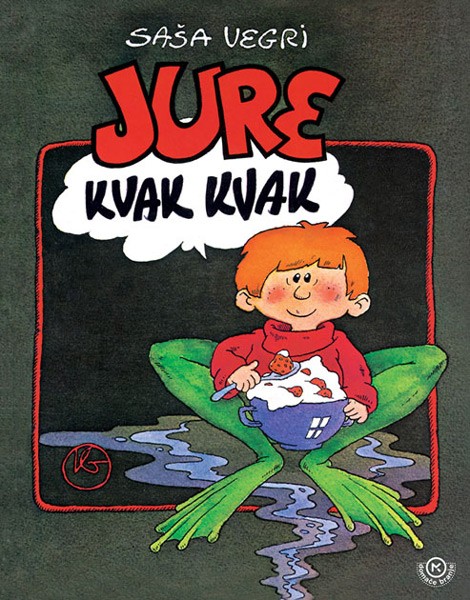 PRAVLJICO POSLUŠAJ, DOBIŠ JO NA TEJ POVEZAVI:https://www.youtube.com/watch?v=9KcW9XZ5Xag7. april je svetovni dan zdravja …. DEJAVNOSTI ZA OHRANJANJE ZDRAVJAZDRAVJE JE ČLOVEKOVO NAJVEČJE BOGASTVO. ZATO ČIMPREJ NAPOLNI SKRINJO!1. ZAKLAD  = TO SO PRIJAZNI POZDRAVI. DOBRO JUTRO!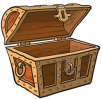 2. ZAKLAD  = PREZRAČI SOBO. IZBERI EN NAČIN: 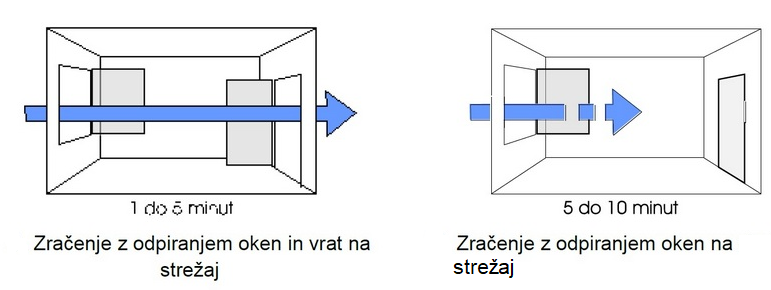 3. ZAKLAD  = ZAJTRKUJ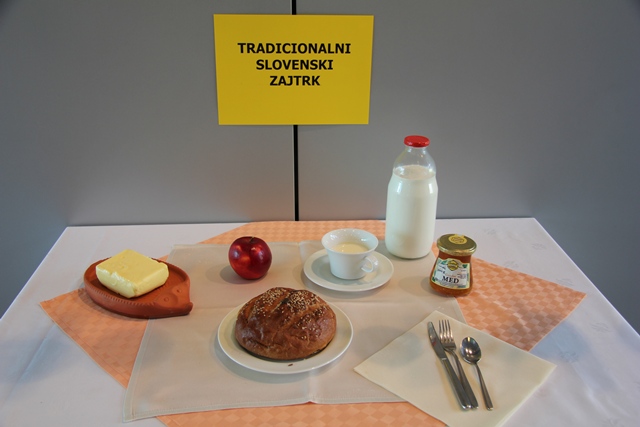 PRIVOŠČI SI SLOVENSKI TRADICIONALNI ZAJTRK. PRIPRAVI GA SAM ALI PA POMAGAJ STARŠEM.           PA DOBER TEK!4. ZAKLAD  = UMIJ ZOBE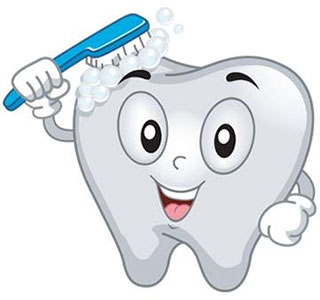 KAKO SE ŽE PRAVILNO ŠČETKA?HTTPS://WWW.YOUTUBE.COM/WATCH?V=OR-X6EHAFSO5. ZAKLAD  = UREJENA SOBA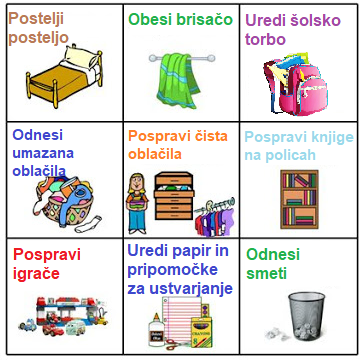 6. ZAKLAD  = ČIŠČENJE POVRŠIN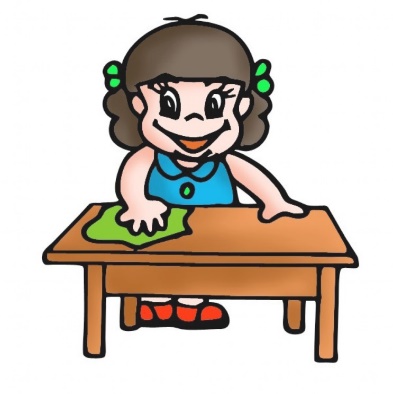 ČISTI Z OBIČAJNIM ČISTILOM ZA POVRŠINE – DELAJ SKUPAJ S STARŠI. OČISTI: KLJUKE IN DRUGE ROČAJE, MIZO, RAČUNALNIŠKO  MIŠKO IN TIPKOVNICO.7. ZAKLAD  = SPROSTITVENI ODMOR 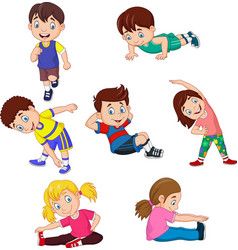       IN SADNI PRIGRIZEKČE LAHKO, IZVAJA VAJE ZUNAJ, NA SVEŽEM ZRAKU.8. ZAKLAD  = SODELUJ PRI PRIPRAVI KOSILAPOZOR! 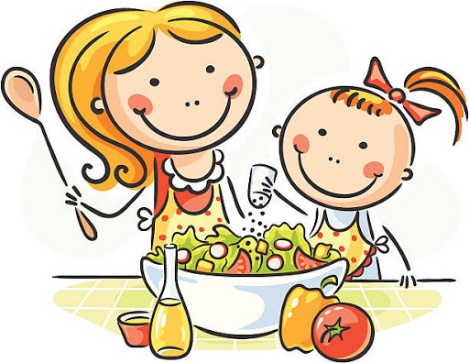 REDNO IN PRAVILNO UMIVANJE ROKVARNA PRIPRAVA  HRANEPRAVILNO SHRANJEVANJE HRANETEMELJITO OPRANA ZELENJAVA IN SADJE9. ZAKLAD  = PRIPRAVI MIZO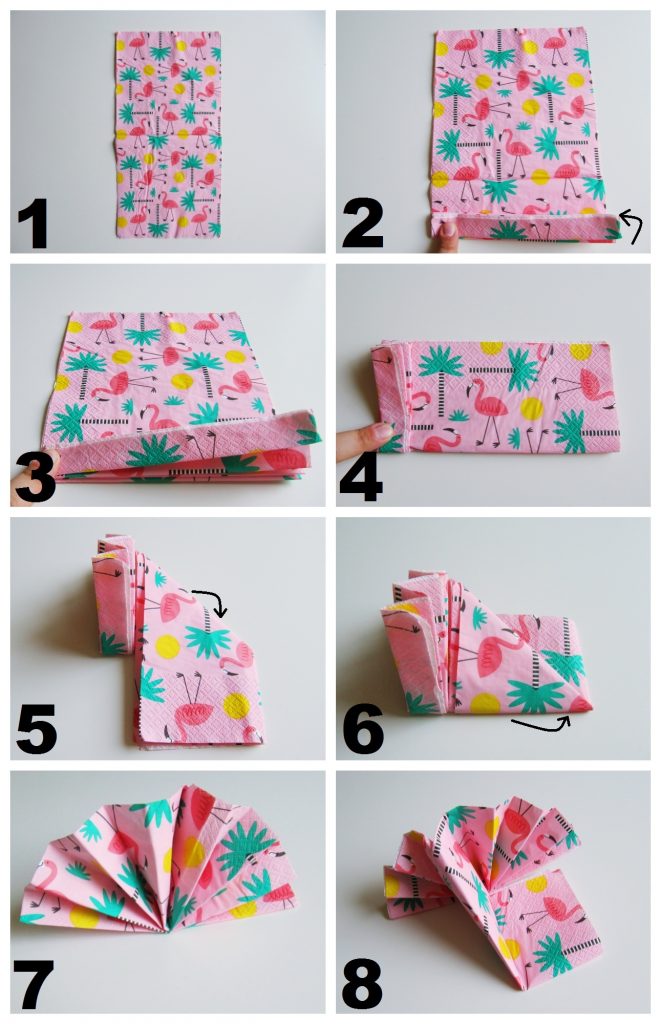 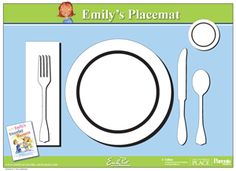 10. ZAKLAD  = DRUŽENJE IN 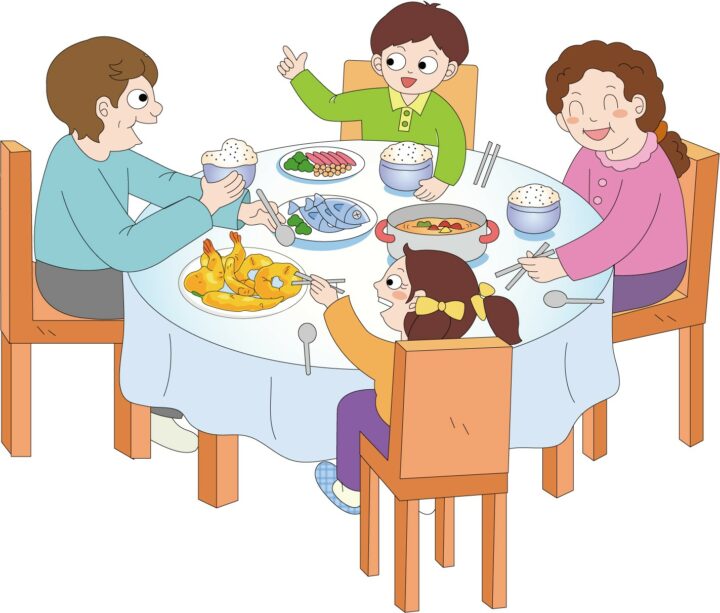         POGOVORSKUPNI OBROKI SO ODLIČNI ZA POGOVOR!11. ZAKLAD  = POČISTI IN POSPRAVI MIZO.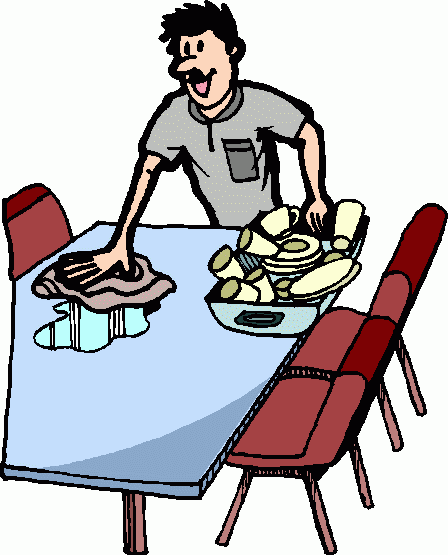 KAR SE PRIPRAVI, SE SAMO NE POSPRAVI. 😊12. ZAKLAD  = ZNAŠ PRIPRAVITI SAM KAKŠEN ZDRAV OBROK? PRIPRAVI GA IN PROSI STARŠE ČE GA FOTOGRAFIRAJO IN MI POŠLJEJO FOTOGRAFIJO.